Důvodová zpráva:Zastupitelstvo Olomouckého kraje usnesením UZ/23/57/2016 ze dne 23. 09. 2016 schválilo uzavření Smlouvy o spolupráci Olomouckého kraje (dále jen „Kraj“) se společností Povodí Moravy, s.p. (dále jen „Povodí“) a Statutárním městem Olomouc (dále jen „SMOl“) při zajištění přípravy, realizace a financování akce „Morava, Olomouc – zvýšení kapacity koryta II.B etapa“ (dále jen „Akce“) protipovodňových opatření k ochraně města Olomouce.Smlouva o spolupráci ze dne 12. 10. 2016 upravuje základní zásady vzájemné spolupráce Kraje, SMOl, a Povodí a koordinaci kroků při zajištění přípravy, realizace a financování protipovodňové ochrany města Olomouce v rámci realizace akce Morava, Olomouc – zvýšení kapacity koryta, II. etapa B. Je deklarací vůle Kraje a SMOl se finančně spolupodílet na vybudování těchto protipovodňových opatřeních. Důvodem pro předložení tohoto materiálu je nutnost reakce na změny a vývoj přípravy realizace Akce v období po uzavření smlouvy o spolupráci. V průběhu přípravných prací došlo k nepředpokládané změně některých okolností vč. posunutí předpokládaných termínů. S ohledem na aktuální stav prací na realizaci Akce 
a dotační podmínky stanovené ze strany Ministerstva zemědělství ČR nelze dodržet všechny podmínky stanovené ve zmiňované Smlouvě o spolupráci z roku 2016, zejména nelze dodržet termíny stanovené smlouvou. Na základě výše uvedeného je předkládán k projednání návrh nové Smlouvy 
o spolupráci (viz. Příloha č. 1), která úplně nahradí původní Smlouvu o spolupráci z roku 2016. Nová smlouva o spolupráci s původní smlouvou koresponduje, když vychází z původních ujednání a reaguje na nové skutečnosti (např. uzavřenou smlouvu o dílo atd.) a dále ji konkretizuje. Smlouva dále formálně řeší způsob úhrady dotace v jednotlivých letech a stanová formu.Za účelem seznámení s problematikou uvádíme stručnou informaci o koncepci protipovodňových opatřeních na území města Olomouce. Koncepce protipovodňové ochrany spočívá ve vybudování protipovodňové hráze na severu města, která zadrží velkou vodu. Ta bude přes zastavěné území města převáděna korytem a říčními bermami zkapacitněnými na průtok 650 m3 s-1  a na jihu města se bude rozlévat do krajiny.Z důvodu náročnosti přípravy a realizace byla stavba protipovodňových opatření rozdělena do etap I. - IV. (viz. Příloha č. 3 důvodové zprávy).I. etapa Tato etapa již byla dokončena v roce 2007. Jejím účelem bylo zkapacitnění koryta vodního toku Morava v úseku, který začíná u Plynárny a končí nad mostem Velkomoravská. Zahrnovala vybudování levobřežního obtokového kanálu v délce 530 m s jezem a rybochodem a dvou nových mostů (přes hlavní tok řeky a přes obtokový kanál). Obtok při průtoku Q = 650 m3/s převede Q = 170 m3/s a stávající koryto Moravy Q = 480 m3/s. Realizace této etapy byla spolufinancovaná Povodím, Krajem a SMOl.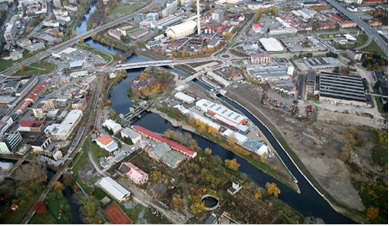 Obr. č. 1 – letecký pohled na I. etapuII. etapa Tato etapa byla vzhledem ke své náročnosti dále rozdělena na úsek A – navazující na jižní konec I. etapy a úsek B pokračující severně od I. etapy.  II. A etapaTato etapa již byla dokončena v roce 2013. Jejím předmětem byla úprava koryta vodního toku Morava v celkové délce 1,460 km v úseku od železničního mostu na trati Nezamyslice – Olomouc v km 231,816 po soutok Moravy s Mlýnským potokem km 233,290 včetně zavázání hrází do koryta obtoku. Hlavním účelem je zkapacitnění koryta vodního toku Morava na návrhový průtok Q = 650 m3/s. K dosažení této ochrany bylo v nedostatečně chráněných místech realizováno vybudování ochranných zemních hrází, protipovodňových zídek, zvyšování stávajících hrází, provedení pomístních prohrábek dna, odtěžení berem pod stávajícími mosty a využití nezastavěného území pro řízenou levobřežní inundaci pod městem. Součástí byla rovněž ekologická i revitalizační opatření, které se staly díky zpevněné cestě na hrázi  místem rekreace obyvatel.Obr. č. 2 – Pohled od mostu na Velkomoravské ulici (leden 2015)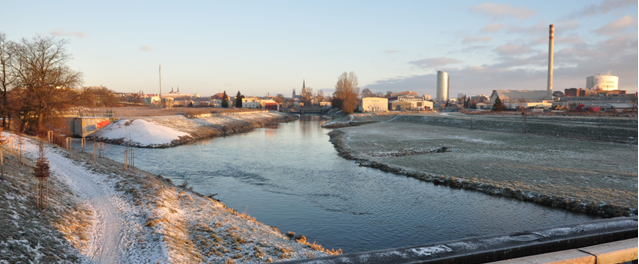 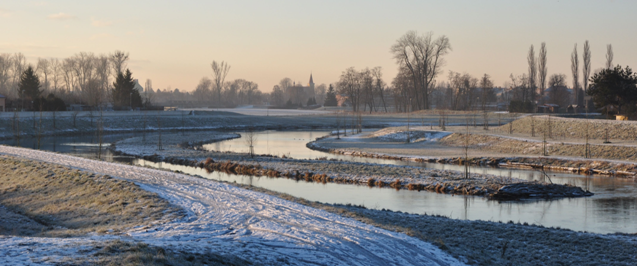                                                             Obr. č. 3 - Pohled na soutok Mlýnského potoka a MoravyII. B etapaTato etapa zahrnuje úpravu koryta vodního toku Morava v celkové délce 1,864 km. Začíná nad soutokem Moravy s Mlýnským potokem km 233,225 a končí nad mostem Komenského v km 235,089. Hlavním účelem je zkapacitnění koryta vodního toku Morava ze stávajícího Q = 384 m3/s na návrhový průtok Q = 650 m3/s. K dosažení této ochrany je navrhováno v nedostatečně chráněných místech vybudování ochranných zemních hrází, protipovodňových zídek, snižování a rozšiřování stávajících berem zejména v úseku u vysokoškolských kolejí, rozšíření koryta vodního toku Morava a výstavba nábřeží od ulice Šmeralova nad most Komenského, provedení pomístních prohrábek dna a odtěžení lokálních nánosů, výstavba dvou nových mostů Masarykova a Komenského. Nové mostní objekty budou vybudovány ve stejném místě jako původní mosty. Návrh směrového vedení a niveleta vozovky respektuje v maximální možné míře stávající napojení ulic. Most v ulici Komenského je ve vlastnictví Kraje a ve správě jeho příspěvkové organizace Správa a údržba silnic Olomouckého kraje. Most na Masarykově třídě je ve vlastnictví SMOl. Výstavba nových mostů bude probíhat postupně.Práce na mostu v ulici Komenského byly započaty v dubnu 2018 stavbou provizorní lávky pro pěší i cyklisty a přeložením inženýrských sítí. Od července 2018 pak došlo k úplnému uzavření mostu Komenského, které potrvá patnáct měsíců.Po dokončení stavby v Komenského ulici se od jara 2020 uzavře také most na Masarykově třídě. Jeho stavba bude probíhat po půlkách tak, aby byla zachována průjezdnost pro MHD. Navazující etapyIII. etapaZačíná nad mostem Komenského a končí mostem v Černovíře. Součástí této etapy je ohrázování místní části Hejčín a navýšení odsunutých ochranných hrází kolem místní části Černovír. Dále je účelem této etapy vybudovanými hrázemi koncentrovat povodňové průtoky z inundace na severu města do koryta vodního toku Morava.Po povodni v roce 2006 bylo již částečně realizováno zvýšení hráze v Černovíře na úroveň 20leté vody,IV. etapaTato etapa by měla zahrnovat realizaci opatření za účelem ochrany jižní části města Olomouce a umožnit rozliv povodňových průtoků do inundačního území, ze kterého by byly vyloučeny zastavěné plochy. Začíná pod železničním mostem na trati Nezamyslice – Olomouc a pokračuje dále po prouduFinancování realizace II.B etapyInvestorem a zadavatelem akce je Povodí. Akce bude realizována z podpory poskytnuté Ministerstvem zemědělství ČR v rámci programu 129 260 „Podpora prevence před povodněmi III“ podprogramu 129 265 „Opatření podél vodních toků“. V minulosti se uskutečnila řada jednání zástupců Kraje, SMOl a Povodí se zástupci Ministerstva zemědělství, na kterých byl dohadován model financování Akce. Výsledkem jednání bylo v roce 2016 uzavření výše zmíněné smlouvy o spolupráci (dále jen „Smlouva o spolupráci 2016“), která upravuje účast Kraje a SMOl na financování realizace Akce a podmínky uzavření souvisejících smluv o poskytnutí individuální dotace z rozpočtu Kraje či SMOl.Dle čl. I odst. 7 Smlouvy o spolupráci 2016 se SMOl jako chráněný subjekt hodlá účastnit na financování realizace Akce formou poskytnutí dotace Povodí a darováním pozemků, které budou trvale dotčeny realizací do vlastnictví Povodí, a to až do 10 % celkových skutečných nákladů, nejvýše však do částky 100 mil. Kč, sníženou o výši dotace, která bude Povodí poskytnuta Krajem a hodnotu darovaných pozemků, které jsou realizací Akce dotčeny.Proti skutečnosti uvedené v textu Smlouvy o spolupráci 2016 a to, že dotčené pozemky ve vlastnictví SMOl, které budou realizací Akce trvale dotčeny, budou ze strany SMOl investorovi Akce, to je Povodí darovány, bude proveden jejich odkup. Dle čl. I odst. 8 Smlouvy o spolupráci 2016 se Kraj hodlá účastnit na financování realizace formou poskytnutí dotace Povodí, a to až do výše 5 % celkových skutečných nákladů, nejvýše však do částky 50 mil. Kč. Dle čl. I odst. 6 Smlouvy o spolupráci 2016 se signatáři smlouvy dohodli, že celkové skutečné náklady Akce, které jsou základem pro výpočet výše poskytované dotace, bude možné vyčíslit až po skončení realizace Akce. Za skutečné stavební náklady Akce se považuje skutečná cena díla.Dle čl. II odst. 4 Smlouvy o spolupráci 2016 by měla být finanční spoluúčast Kraje realizována formou poskytnutí dotace z rozpočtu Kraje na základě žádosti 
o poskytnutí individuální dotace, kterou by mělo podat Povodí jako investor 
a zadavatel Akce po schválení rozpočtu kraje na rok 2017. Ve smlouvě o poskytnutí dotace mají být upraveny platební podmínky ve formě splátek rozložených 
v jednotlivých letech 2017 –  další podmínky čerpání dotace.Tento závazek Kraje a SMOl zůstává v textu předkládané nové Smlouvy 
o spolupráci (viz. Příloha č. 1), která úplně nahrazuje původní Smlouvu 
o spolupráci z roku 2016 nedotčen.O konkrétní výši dotace má rozhodovat Zastupitelstvo Olomouckého kraje (dále jen „ZOK“) na základě žádosti Povodí o poskytnutí individuální dotace. Ve schváleném rozpočtu Kraje na rok 2018 jsou na tento účel alokovány finanční prostředky ve výši 9 250 000,- Kč. Žádost o individuální dotaci z rozpočtu Kraje byla ze strany Povodí podána dne 24. 08. 2018.Celkové předpokládané investiční náklady Akce po uzavření smlouvy se zhotovitelem na realizaci Akce, které jsou v současnosti základem pro výpočet 5% podílu Kraje na financování stavby, činí 718 268 749,70,- Kč (viz. Příloha č. 2 ). Z toho vyplývá, že Kraj by měl na realizaci Akce poskytnout Povodí dotaci ve výši 5 % z této částky, což činí 35 913 437,- Kč.Jedná se o stejnou výši dotace, jakou na financování Akce deklaruje Povodí poskytnout SMOl. Stejná výše dotace je způsobena skutečností, že poskytovaná dotace z rozpočtu SMOl nebyla ponížena o hodnotu pozemků ve vlastnictví SMOl, které jsou realizací Akce dotčeny. Důvodem tohoto neponížení dotace poskytované Povodí z rozpočtu SMOl je skutečnost, že pozemky ve vlastnictví SMOl, které jsou realizací Akce dotčeny, nebyly Povodí darovány, ale odprodány (změna od původní Smlouvy o spolupráci 2016).Nutno upozornit, že uvedená výše dotace z rozpočtu Kraje nemusí být v případě, že celkové skutečné náklady na Akci, vyčíslené po skončení realizace Akce, budou vyšší než celkové předpokládané investiční náklady Akce, konečná. Důvodem je skutečnost, že příslib Kraje uvedený ve Smlouvě o spolupráci 2016, který je potvrzen i v předkládané Smlouvě o spolupráci je omezen maximální částkou, do které předpokládá za předem stanovených podmínek Kraj dotaci poskytnout ve výši 50 000 000,- Kč.Na základě této skutečnosti je Povodí oprávněno podat další žádosti o poskytnutí dotace do celkové výše 50 000 000,-, které opět podléhají schválení ZOK v souladu s příslušnými obecně závaznými právními předpisy.Pro informaci náklady na vybudování nového mostu v ulici Komenského, který je ve vlastnictví Kraje činí včetně DPH 127 240 293,- Kč.Uzavření nové smlouvy o spolupráci již bylo současně se smlouvou o poskytnutí dotace Povodí na realizaci akce „Protipovodňová opatření II. B etapa“ projednáno dne 27. 08. 2018 na 127. zasedání Rady SMOl. Následně bylo uzavření nové smlouvy o spolupráci a poskytnutí dotace na realizaci akce projednáno a schváleno na 21. zasedání Zastupitelstva SMOl, konaném dne 03. 09. 2018. Rada Olomouckého kraje usnesením UR/49/18/2018 ze dne 10. 09. 2018:souhlasí s návrhem na uzavření smlouvy o spolupráci, jejímiž smluvními stranami jsou Olomoucký kraj, Povodí Moravy, s.p., a Statutární město Olomouc dle Přílohy č. 1 důvodové zprávy,doporučuje Zastupitelstvu Olomouckého kraje schválit uzavření smlouvy 
o spolupráci, jejímiž smluvními stranami jsou Olomoucký kraj, Povodí Moravy, s.p., a Statutární město Olomouc dle Přílohy č. 1 důvodové zprávy.Přílohy:Příloha č. 1 Smlouva o spolupráci (str. 6 -10)Příloha č. 2 Rozdělení nákladů akce (str. 11)Příloha č. 3 - Koncepce protipovodňové ochrany Olomouce (str. 12 - 14)